Supplementary InformationS1.  Map of vegetation sampling and genetic material sampling sites in the LGWA.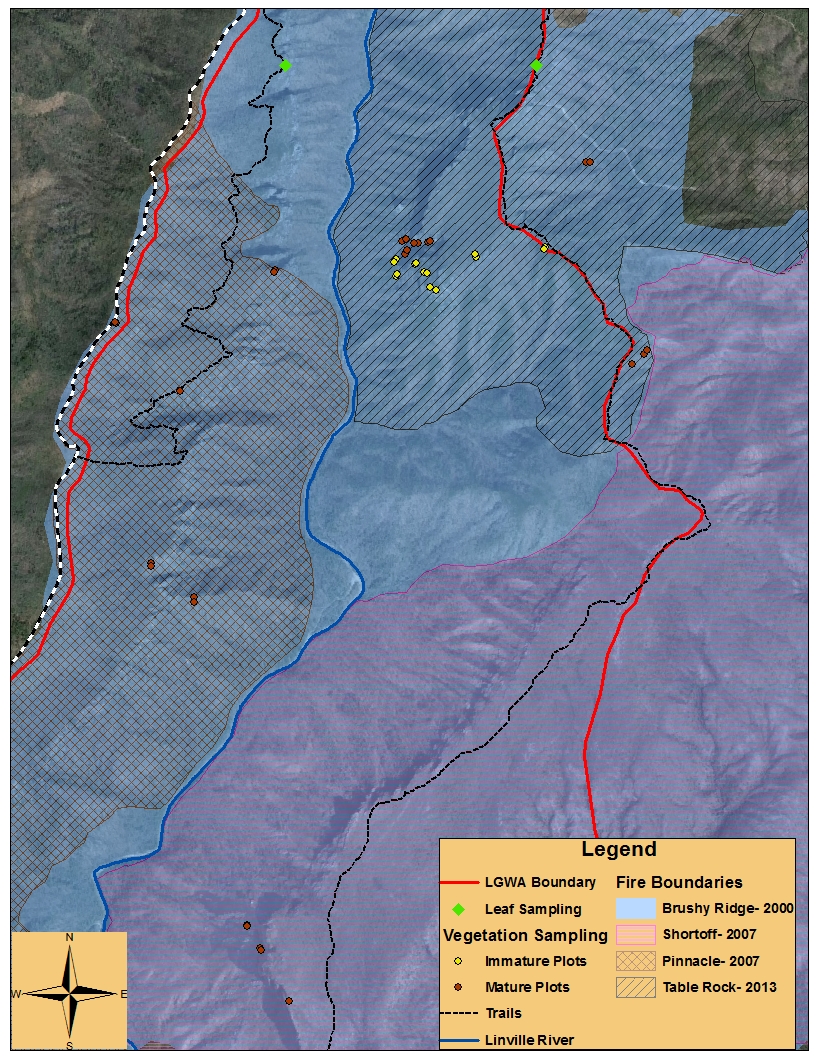 